                МУНИЦИПАЛЬНОЕ  ОБРАЗОВАНИЕ «БЕЖАНИЦКИЙ РАЙОН»МУНИЦИПАЛЬНОЕ  БЮДЖЕТНОЕ ОБЩЕОБРАЗОВАТЕЛЬНОЕ УЧРЕЖДЕНИЕ«БЕЖАНИЦКАЯ СРЕДНЯЯ  ШКОЛА»д.19,  ул.Л.  Михеенко, р.п. Бежаницы,  Псковская область 182840   Е-mail: org48@pskovedu.ru    тел/факс 8(81141 21-895)Утверждаю:Директор школы :  _____________ М.А. Михайлова 01.09. 2018                          П Л А Н                работы    библиотеки              на  2018/2019 учебный год                                                                                          Библиотекарь Прохорова Ю.О.                                                Бежаницы                                                     2018 2018 год – год А. Солженицына2019 год -  - год Даниила Гранина. 21 декабря 2017 г. Президент России В.В. Путин подписал указ о праздновании в 2019 году 100-летнего юбилея писателя Даниила Гранина и увековечивании его памяти. 2019 год - Год театра. 28 апреля 2018 г. Президент России В.В. Путин подписал указ о праздновании в 2019 году Года театра в России.                 I.Основные  задачи  школьной библиотеки:-  Осуществление государственной политики в сфере образования через библиотечно- информационное обслуживание учащихся и педагогических работников, обеспечение их прав на свободное и бесплатное пользование библиотечно-информационными ресурсами, гарантированное государством.- Обеспечение учебно-воспитательного процесса и самообразования путём библиотечно-библиографического и информационного обслуживания учащихся и педагогов.- Формирование у школьников навыков независимого библиотечного пользователя : обучение поиску, отбору и критической оценке информации.- Совершенствование традиционных и освоение новых технологий.- Сбор, накопление и обработка информации и доведение её до читателей.- Организация  работы библиотеки на основе общешкольного учебно-воспитательного плана  в тесном взаимодействии с зам. директора по воспитательной работе, педагогом организатором, классными руководителями.                         II.Основные функции школьной библиотеки:1.Образовательная – поддержка и обеспечение образовательных целей, сформированных в концепции школы и в  школьной программе.2.Информационная – предоставлять возможность использовать информацию вне зависимости от её вида, формата и носителя.3.Воспитательная – библиотека способствует развитию чувства патриотизма по отношению к государству, своему краю и школе.4.Социальная – библиотека содействует развитию способности читателей к самообразованию и адаптации в современном информационном обществе.5. Просветительская – библиотека приобщает учащихся к сокровищам мировой и отечественной культуры.                                   Услуги, оказываемые библиотекой:1.Обслуживание читателей на абонементе.2.Оказание информационных и справочно-библиографических услуг:-выполнение библиографических запросов читателей;-тематический подбор литературы;-составление информационных списков поступившей литературы;-проведение индивидуальных библиотечно-библиографических консультаций;-проведение уроков информационной грамотности;-проведение  информационных и тематических обзоров литературы;-подбор литературы для внеклассного чтения.3.Проведение массовых мероприятий по плану работы школьной библиотеки.4.Оформление тематических книжных выставок.III. Основные  сведения  о библиотеке Цифровой анализ работы школьной библиотеки за 2017-2018 учебный год   Количество читателей – 561Количество посещений – 4964Посещаемость – 8,8Книговыдача – 6010Читаемость - 11Книжный фонд – 10953Обращаемость - 0,5Учебный фонд -  10910 Выдано учебников - 8844                            IV. Формирование фонда библиотеки               V. Информационно–библиографическая и справочная работа.                                   VI. Работа с читателямиБиблиотекарь:                        Ю.О. Прохорова              Работа с фондом учебной литературыСрокисполнения1Выдача учебниковПодведение итогов движения фонда: августа) Диагностика обеспеченности учащихся школы учебниками и учебными пособиями на 2018 -2019 учебный год.  сентябрьб) Подготовить «Отчёт по обеспеченности учебниками учащихся школы» для УО сентябрьв) Провести  инвентаризацию учебников. октябрьг) Составить перечень учебников,  пригодных к использованию  в 2018-19 учебном  году в соответствии с Федеральным перечнем учебников.  сентябрь2Составление библиографической модели комплектования фонда учебной литературы:а) Работать с перспективными библиографическими изданиями (прайс-листами издательств и торговых фирм; перечнями учебников, рекомендованными Министерством образования).Весь годб) Подготовить перечень учебников, планируемых к использованию в новом  (2019-2020) учебном году.Мартв) Составить совместно с учителями – предметниками  заказ на учебники с учётом их требований и в соответствии с  Федеральным перечнем учебников на новый 2019-20 учебный год.Мартг) Работать с классными руководителями по составлению перечня рабочих тетрадей к учебникам.В течение годад) Приём и обработка  учебников:- оформление накладных на учебники - запись в книгу суммарного учёта;      - штемпелевание;- оформление картотеки учебников;- расстановка в фонде;- пополнение электронного списка учебников-составление отчетных документовПо мере поступления3Составить компьютерные списки классов  на получение учебниковАвгуст4Приём и выдача учебников по графикуМай, август. 5Информировать учителей и учащихся о новых поступлениях учебников и учебных пособий.По мере поступления- Оформить книжную выставку «Знакомьтесь – новые книги».сентябрь6Списание фонда учебников с учётом ветхости и смены программ:- отобрать для списания учебники и учебные пособия.  - создать комиссию и составить акт на списание;  - изъять карточки из картотеки учебников на списанные названия.  - внести изменения в инвентаризацию учебников                                                                  В течение учебного года7Проводить работу по сохранности  учебного фонда.- рейды по классам по  проверке сохранности учебников                    (с привлечением актива класса)    Подвести итоги.- мелкий  ремонт учебников- контроль состояния учебников при сдаче их в библиотекуПостоянно2раза в годНа каникулахМай8Работа с резервным фондом учебников:- ведение учёта;- размещение на хранение;   - передача на хранение в кабинеты.В течение года           Работа с фондом художественной литературы1Приём, систематизация, техническая обработка и регистрация новых поступлений:- оформление накладных;- запись в книгу суммарного учёта;- запись в инвентарную книгу;- штемпелевание;- написание карточек для алфавитного и систематического каталогов;- пополнять электронные базы данныхПо мере поступления2Обеспечение свободного доступа:- к фонду художественной литературы;- к фонду учебников (по требованию);- к фонду периодики;- к персональным компьютерам.Постоянно3Выдача изданий читателям.Постоянно4Соблюдение правильной расстановки фонда на стеллажахПроверка правильности расстановки фонда Постоянно1 раз в четверть5Систематическое наблюдение за своевременным возвратом в библиотеку выданных изданий.Конец четверти, года6Ведение работы по сохранности фонда.Постоянно7Создание и поддержка комфортных условий для работы читателей.Постоянно8Работа по мелкому ремонту художественных изданий, методической литературы .Постоянно9Периодическое списание фонда с учётом ветхости и морального износа.2 акта в год10Оформление новых разделителей:-на абонементе; в хранилище;- полочные разделители по темам и классам;- по алфавиту.В течение года          Работа с фондом методической литературы1Очистить фонд методической литературы от устаревших изданий в связи со сменой программ.Составить акт на списание.Апрель2Совместно с завучами заказать в издательствах недостающие программы по предметам.В течение года3Закупать новые методические пособия, издания по воспитательной работе.В течение года            Работа с фондом периодики1Поддерживать порядок в фонде журналов, при необходимости производить мелкий ремонт.В течение года1          Сопровождение учебно-воспитательного процесса             информационным обеспечением педагогических работников: Совместная работа по составлению заказа на учебно-методические документы;В течение года Обзоры новых поступлений;В течение года  Подбор документов в помощь проведению общешкольных и классных мероприятий;В течение года  Помощь в подборе документов для подготовки педсоветов, заседаний методических объединений и т.д.В течение года 2             Сопровождение  учебно-воспитательного процесса информационным обслуживанием учащихся:В течение годаНа абонементе: знакомство с правилами пользования библиотекой, знакомство с расстановкой фонда;В течение годаВ читальном зале: овладение навыками работы с печатными справочными изданиями, с Электронной энциклопедией и поиску информации в интернете;В течение годаПодбор информации для написания рефератов, докладов, создания презентаций;В течение года Помощь в подготовке к общешкольным и классным мероприятиям;В течение годаВыполнение тематических, фактических и информационных справок с помощью справочных изданий, интернет  ресурсов.В течение года             Индивидуальная работа                            1Обслуживание  читателей на абонементе: учащихся, педагогов, технического персонала, родителейПостоянно2Рекомендательные беседы при выдаче книгПостоянно3Беседы о прочитанных книгах.Постоянно4Рекомендательные и рекламные беседы о новых книгах, энциклопедиях и журналах, поступающих в библиотеку.По мере поступления5Изучение и анализ читательских формуляров В течение года           Работа с родительским комитетом школы1Составление списка учебников, необходимых учащимся к началу учебного года Март2Методическая помощь в подготовке родительских собранийПо плану школы            Работа с педагогическим коллективом школы1Информировать учителей о новой учебной и методической литературе, педагогических журналах и газетах.По мере поступления2Консультационно-информационная работа с МО учителей-предметников, направленная на оптимальный выбор учебников и учебных пособий в новом учебном году.Март3Поиск литературы и периодических изданий по заданной тематике. Подбор материалов для подготовки мероприятийПо требованию                            Работа с учащимися1Обслуживание учащихся согласно расписанию работы библиотекиПостоянно2Просмотр читательских формуляров с целью выявления задолжников (результаты сообщать классным руководителям)1 раз в четверть3Проводить беседы с вновь записавшимися читателями о культуре чтения книг. Объяснять об ответственности за причинённый ущерб книге или учебнику.Постоянно4Рекомендовать художественную литературу и периодические издания согласно возрастным категориям каждого читателяПостоянно5Организовать экскурсии в библиотеку: 1-а, 1-б, 1-в, Октябрь6« Правила обращения с книгой»  - 1 классыДекабрь7Провести « Неделю детской книги»Март89Библиотечный час в интернате  посвященный 100 – летию               Б.В. ЗаходераБиблиотечный час в интернате посвященный 100 –летию               А.И. Солженицына.Библиотечный час в интернате посвященный 125- летию В.В. БианкиБиблиотечный час в интернате – Книги – юбиляры 2019 года.Неделя писателей юбиляров для детей начальной школы.                           Юбилейные  даты года  2018 год – год А. Солженицына2019 год - год Даниила Гранина.2019 год - год театра.Международные праздники: 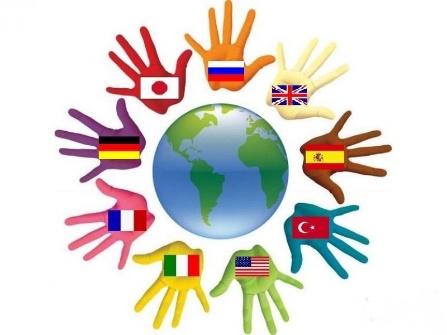 8 сентября -  Международный день грамотности.  В своей резолюции, принятой на 14-й сессии, Генеральная конференция ЮНЕСКО признала необходимость совместных энергичных мер в международных усилиях по содействию грамотности во всем мире и провозгласила 8 сентября Международным днем распространения грамотности.9 сентября - День памяти жертв фашизма (дата для 2018 года)21 сентября - Международный день мира. В 1981 году своей резолюцией 36/67 Генеральная Ассамблея ООН провозгласила Международный день мира и установила его празднование на третий вторник сентября. А спустя 20 лет, в 2001 году, Генеральная Ассамблея единогласно приняла резолюцию 55/282, в которой постановила, что с 2002 года Международный день мира будет отмечаться ежегодно 21 сентября как день всеобщего прекращения огня и отказа от насилия.5 октября - Всемирный день учителя. Учреждён ЮНЕСКО в 1994 г.22 октября - Международный день школьных библиотек (дата для 2018 года).Отмечается во многих странах ежегодно в четвертый понедельник октября, начиная с 1999 года по инициативе ЮНЕСКО. Причём каждый год он посвящён определённой теме. В 2008 году это событие вышло на новый уровень — в январе координатор проекта Рик Малхолланд объявил, что Международный день школьных библиотек преобразуется в месячник — тоже международный.16 ноября – Международный день терпимости (толерантности). 16 ноября 1995 года государства-члены ЮНЕСКО приняли Декларацию принципов терпимости. В 1996 году Генеральная Ассамблея ООН предложила государствам-членам ежегодно 16 ноября отмечать Международный день терпимости (International Day for Tolerance), приурочивая к нему соответствующие мероприятия, ориентированные как на учебные заведения, так и на широкую общественность.21 февраля – Международный день родного языка.  8 марта – Международный женский день27 марта – Всемирный день театра. Установлен в 1961 году IX конгрессом Международного института театра2 апреля – Международный день детской книги. Начиная с 1967 года по инициативе и решению Международного совета по детской книге 2 апреля, в день рождения великого сказочника из Дании Ганса Христиана Андерсена, весь мир отмечает Международный день детской книги.7 апреля – Всемирный день здоровьяОтмечается ежегодно в день создания в 1948 году Всемирной организации здравоохранения. Цель этой организации – это борьба с эпидемиями, формирование правильного образа жизни населения планеты, придание огласки и обращения внимания людей на укрепление здоровья и продления жизни. И для того, чтобы человечество обращало внимание, хотя бы раз в году, на проблемы, связанные с неправильным образом жизни и был создан специальный всемирный (международный) день здоровья. Всемирный день здоровья в 2018 году посвящен доступности медицинской помощи.12 апреля - Всемирный день авиации и космонавтики1 мая – Праздник труда (День труда)24 мая - День славянской письменности и культуры. Ежегодно 24 мая во всех славянских странах торжественно прославляют создателей славянской письменности Кирилла и Мефодия — учителей словенских. Государственные праздники РоссииоР: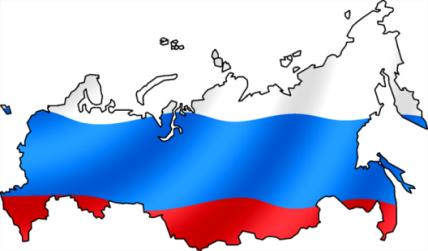 1 сентября – День знаний (Учреждён в 1984 г.)3 сентября – День солидарности в борьбе с терроризмом. Эта самая новая памятная дата России, она связана с трагическими событиями в Беслане, когда боевики захватили одну из городских школ. В результате теракта в школе № 1 погибло более трёхсот человек, среди них 150 детей. Установлен Федеральным законом от 13.03.1995 г. № 32-ФЗ (ред. от 23.07.2010 г.) «О днях воинской славы и памятных датах России». 25 ноября – День матери в России. (дата для 2018 года)Установлен Указом Президента Российской Федерации Б. Н. Ельцина № 120 «О Дне матери» от 30 января 1998 года, он празднуется в последнее воскресенье ноября12 декабря – День конституции РФ. 12 декабря 1993 года на референдуме была принята Конституция Российской Федерации. Полный текст Конституции был опубликован в «Российской газете» 25 декабря 1993 года.23 февраля – День защитника Отечества9 мая – День Победы советского народа в Великой Отечественной войне 1941 – 1945 годов.День воинской славы России. (Установлен Федеральным законом от 13.03.1995 г. № 32-ФЗ «О днях воинской славы и памятных датах России»).27 мая – Общероссийский день библиотек. Установлен Указом Президента РФ от 27.05.1995 г. № 539 в честь основания в России Государственной общедоступной библиотеки 27 мая 1795 г.Календарь знаменательных дат на 2018-2019        учебный годСентябрь1   сентября  – Всероссийский праздник «День знаний» (учреждён в 1984 г.); Всемирный день мира.3 сентября – День солидарности в борьбе с терроризмом.    9 сентября  – 185 лет со дня рождения Льва Николаевича Толстого, писателя   (1828 – 1910);9 сентября - 100 лет со дня рождения Б.В. Заходера (1918-2000), детского поэта, писателя, переводчикаОктябрь3  октября – 145 лет со дня рождения  Ивана Сергеевича Шмелева, писателя  (1873-1950);Ноябрь4  ноября –  День воинской славы России - День народного единства9 ноября – 200 лет со дня рождения Ивана Сергеевича Тургенева, писателя  (1818 – 1883);20 ноября –    160 лет со дня рождения Сельмы Лагерлёф, шведской писательницы  (1858-1940);23 ноября – 105 лет со дня рождения Николая Николаевича Носова, детского писателя (1908 – 1976);25 ноября – День матери                                                              Декабрь 1 декабря  – 105 лет со дня рождения Виктора Юзефовича Драгунского, детского писателя (1913 – 1972);4 декабря  -  115 лет со дня рождения Лазаря Иосифовичв Лагина, писателя  (1903 – 1979);     5 декабря -  215 лет со дня рождения Федора Ивановича Тютчева, поэта  (1803 – 1873);9 декабря  – День Героев Отечества в России.11   декабря – 100 лет со дня рождения Александра Исаевича Солженицына, писателя (1918 – 2008);12  декабря  – День Конституции РФ.13  декабря  –  145 лет со дня рождения Валерия Яковлевича Брюсова, поэта (1873 – 1924)Январь1 января - 100 лет со дня рождения писателя Д. Гранина (Германа) (1919 – 2017)22  января – 115 лет со дня рождения Аркадия Петровича Гайдара, писателя (1904 – 1941);27 января – 140 лет со дня рождения Павла Петровича Бажова, писателя (1879 – 1950); 27 января –    День воинской славы России.Февраль1  февраля – 135 лет со дня рождения Евгения Ивановича Замятина (1884 – 1937);10  февраля  – День памяти А.С. Пушкина. 11  февраля  – 125 лет со дня рождения  Виталия Валентиновича Бианки, писателя и природоведа (1894 – 1949);13  февраля  – 250 лет со дня рождения Ивана Андреевича Крылова (1769 – 1844), русского баснописца.21  февраля  – Международный день родного языка;23 февраля  – День защитников Отечества;Март3 марта –   120 лет  дня рождения Юрия Карловича Олеши, писателя (1899-1960);8 марта  – Международный Женский день;9 марта  – 85 лет  дня рождения Юрия Алексеевича Гагарина, летчика – космонавта СССР, совершившего первый полет в космос  (1934 – 1968);15 марта  – 95 лет  дня рождения Юрия Васильевича Бондарева, писателя и участника Великой Отечественной войны (1924);16  марта  –   135 лет со дня рождения Александра Романовича Беляева (1884 – 1942), писателя – фантаста.27 марта – Всемирный день театра. Апрель1  апреля -   210лет со дня рождения русского писателя Николая Васильевича Гоголя (1809 - 1852);2  апреля  – Международный день детской книги;7 апреля  – Всемирный день здоровья;12 апреля   – Всемирный день авиации и космонавтики;13  апреля  – 85 лет со дня рождения Натальи Юрьевны Дуровой (1934- 2007), писательницы, руководителя Театра зверей им. Вл. Дурова;14 апреля  – 275лет  дня рождения Дениса Ивановича Фонвизина, русского писателя и драматурга (1744 – 1792);23 апреля  –  455 лет со дня рождения Уильяма Шекспира (1564-1616), английского поэта и драматурга;                                             Май2 мая  – 95 лет  дня рождения Виктора Петровича Астафьева, писателя (1924 – 2001);9  мая – День Победы в Великой Отечественной войне (1941-1945)10  мая – 95 лет  дня рождения Юлии Владимировны Друниной, русской поэтессы, участника Великой Отечественной войны (1924 – 1991);21  мая – 95 лет  дня рождения Бориса Львовича Васильева, писателя и участника Великой Отечественной войны (1924 – 2013);24 мая  –      90 лет со дня выхода журнала «Мурзилка»;27 мая – Общероссийский день библиотек.СентябрьДекабрьФевральАпрельНоябрьРегулярно оформлять тематические книжные выставки, проводить обзоры книг к юбилейным датам литературного календаряКНИГИ– юбиляры 2018 года 165 лет Аксаков С. Т. «Аленький цветочек» (1858) 185 лет Андерсен Х. К. «Стойкий оловянный солдатик» (1838)90 лет Беляев А. Р. «Человек-амфибия» (1928) 90 лет Бианки В. В. «Лесная газета» (1928) 170 лет Достоевский Ф. М. «Белые ночи» (1848) 105 лет Есенин С. А. «Береза» (1913)95 лет Маршак С. Я. «Сказка о глупом мышонке» (1923) 95 лет Маршак С. Я. «Детки в клетке» (1923)  90 лет Олеша Ю. К. «Три толстяка» (1928) 195 лет Пушкин А. С. «Евгений Онегин» (1823)  75 лет Сент-Экзюпери де А. «Маленький принц» (1943) 95 лет Чуковский К. И. «Муха – Цокотуха» (1923)КНИГИ-ЮБИЛЯРЫ 2019 года300 лет – Дефо Д. «Жизнь и удивительные приключения Робинзона Крузо» (1719)185 лет – Ершов П.П. «Конек-Горбунок» (1834)185лет – Пушкин А.С. «История Пугачевского бунта», «Пиковая дама», «Сказка о мертвой царевне и семи богатырях», «Сказка о золотом петушке» (1834)175 лет – Андерсен Х.К. «Снежная королева» (1844)170 лет – Андерсен Х.К. «Оле-Лукойе» (1849)150лет – Верн Ж. «20000 лье под водой» (1869)135лет– Твен М. «Приключения Гекльберри Финна» (1884)125 лет– Киплинг Р. Дж. «Книга Джунглей», «Маугли» (1894-1895)100 лет – Чуковский К.И. «Крокодил» (1919)95 лет – Бианки В.В. «Лесные домишки», «Чей нос лучше?»,«Чьи это ноги?», «Кто чем поёт?» (1924)95 лет – Чуковский К. «Мухина свадьба» под названием «Муха Цокотуха»(1924)95 лет – Олеша Ю.К. «Три толстяка» (1924)90лет – Маршак С.Я. «Усатый-полосатый» (1929)90 лет – Чуковский К.И. «Айболит» (1929)80 лет – Бажов П.П. «Малахитовая шкатулка» (1939)80 лет – Волков А.М. «Волшебник изумрудного города» (1939)80 лет – Гайдар А.П. «Судьба барабанщика», «Чук и Гек» (1939)75 лет – Каверин В.А. «Два капитана» (1944)70 лет – Носов Н.Н. «Веселая семейка» (1949)Оформить постояннодействующую книжную выставку «Книги-юбиляры»Регулярно оформлять тематические книжные выставки, проводить обзоры книг к юбилейным датам литературного календаряКНИГИ– юбиляры 2018 года 165 лет Аксаков С. Т. «Аленький цветочек» (1858) 185 лет Андерсен Х. К. «Стойкий оловянный солдатик» (1838)90 лет Беляев А. Р. «Человек-амфибия» (1928) 90 лет Бианки В. В. «Лесная газета» (1928) 170 лет Достоевский Ф. М. «Белые ночи» (1848) 105 лет Есенин С. А. «Береза» (1913)95 лет Маршак С. Я. «Сказка о глупом мышонке» (1923) 95 лет Маршак С. Я. «Детки в клетке» (1923)  90 лет Олеша Ю. К. «Три толстяка» (1928) 195 лет Пушкин А. С. «Евгений Онегин» (1823)  75 лет Сент-Экзюпери де А. «Маленький принц» (1943) 95 лет Чуковский К. И. «Муха – Цокотуха» (1923)КНИГИ-ЮБИЛЯРЫ 2019 года300 лет – Дефо Д. «Жизнь и удивительные приключения Робинзона Крузо» (1719)185 лет – Ершов П.П. «Конек-Горбунок» (1834)185лет – Пушкин А.С. «История Пугачевского бунта», «Пиковая дама», «Сказка о мертвой царевне и семи богатырях», «Сказка о золотом петушке» (1834)175 лет – Андерсен Х.К. «Снежная королева» (1844)170 лет – Андерсен Х.К. «Оле-Лукойе» (1849)150лет – Верн Ж. «20000 лье под водой» (1869)135лет– Твен М. «Приключения Гекльберри Финна» (1884)125 лет– Киплинг Р. Дж. «Книга Джунглей», «Маугли» (1894-1895)100 лет – Чуковский К.И. «Крокодил» (1919)95 лет – Бианки В.В. «Лесные домишки», «Чей нос лучше?»,«Чьи это ноги?», «Кто чем поёт?» (1924)95 лет – Чуковский К. «Мухина свадьба» под названием «Муха Цокотуха»(1924)95 лет – Олеша Ю.К. «Три толстяка» (1924)90лет – Маршак С.Я. «Усатый-полосатый» (1929)90 лет – Чуковский К.И. «Айболит» (1929)80 лет – Бажов П.П. «Малахитовая шкатулка» (1939)80 лет – Волков А.М. «Волшебник изумрудного города» (1939)80 лет – Гайдар А.П. «Судьба барабанщика», «Чук и Гек» (1939)75 лет – Каверин В.А. «Два капитана» (1944)70 лет – Носов Н.Н. «Веселая семейка» (1949)Оформить постояннодействующую книжную выставку «Книги-юбиляры»            Нравственное воспитание Тематические книжные полки «Читайте с увлечением все приключения»Понятие рождественского рассказа. Обзор рождественских рассказов русских, зарубежных и современных писателей.В течение годаЯнварьОформить выставку  "И жизнь, и сердце отданные людям", посвященную 100 летию со дня рождения  писателя Даниила Гранина. 2019 – год Д. Гранина в России. Отдельную полку посвятить  жизни и творчеству писателя. ЯнварьПатриотическое воспитаниеПостоянно обновлять выставки книг и газетных материалов  «Край родной, навек любимый» о Бежаницком крае:-Поэзия родного края,-Из истории Бежаницкой школы,-Шаг в бессмертие,Весь период  Цикл мероприятий  к знаменательным и памятным датам:(подбор книг, стихотворений, сценариев, песен, иллюстраций)1.День знаний 2. День учителя в России3.День матери4.День Конституции5.Новогодние праздники6.День Защитников отечества7. Международный женский день8.Прощание с Азбукой9. Посвящение в читатели10.День космонавтики11.День Победы1 сентября5 октябряноябрь12.12Декабрь23.0208.03МартАпрельАпрель9.05      VII. Повышение квалификации.1Участие в семинарах методического  объединения  библиотекарей3  раза  в год2Самообразование: Чтение - журналов «Школьная библиотека», «Библиотека»,                                                                                                                              «Библиотека в школе»             - приказов, писем, инструкций о библиотечном деле.В течение года3Работа по самообразованию с использованием опыта лучших школьных библиотекарей:-посещение семинаров районных и областных,- присутствие на открытых мероприятияхВ течение года4Совершенствование традиционных и освоение новых библиотечных технологий.Расширение ассортимента библиотечно-информационных услуг, повышение их качества на основе использования новых технологий:*Активно использовать поиск в Интернете;В течение годаПостоянноПостоянно